   Smer: Fizioterapeutski tehničar   I I I I godina    	   Udžbenik: Fizikalna terapija 2                Autori: dr Jelena Simeunović, dr Predrag  Zeković   PITANJA: Fizičke osnove elektroterapijeIzvori, vrste i podela strujeJednosmerne strujeGalavanska strujaElektroliza negativnim polomElektroforeza lekovaHidroelektrične procedureElektrostimulacijaDijadinamičke strujeNaizmenične strujeSrednjefrekventne strujeElektrodijagnostikaElektromiografijaElektrodermatometrijaAkupunkturaVisokofrekventne strujeMikrotalasi i njihova fiziološka dejstvaSonoterapijaKontraindikacije za aplikaciju ultrazvukaDijagnostička primena ultrazvukaPRAKTIČNI:1. Primena galvanske sruje u th2. Elektroforeza lekova3. Hidrogalvanske procedura4. Primena dijadinamične struje5. Faradizacija6. Kratkotalasna dijatermija7. Ultrazvuk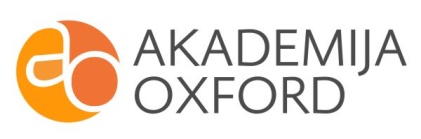 